Коттедж «Лесной» ( на 8 чел.+2 доп.места)  Будни: 13500 руб. Выходные: 15500 руб. (завтрак на восемь человек  включен)Двухэтажный дом с  гостиной и кухней на первом этаже, сан.узлы и душ на 2-х этажах, 4  комнаты на втором этаже.Возможны 2 доп. места на мягкой мебели. Стоимость: 1500 руб. с завтраком на одного.Номер № 26  Гостиная на первом этаже -мягкая мебель. Второй этаж: 2 комнаты с  двуспальной кроватью, 2 комнаты с 2-мя односпальными кроватями.Комфорт: Горячая и холодная вода, ТV, холодильник, душ, туалет, сейф, кухня, оборудованная всем необходимым.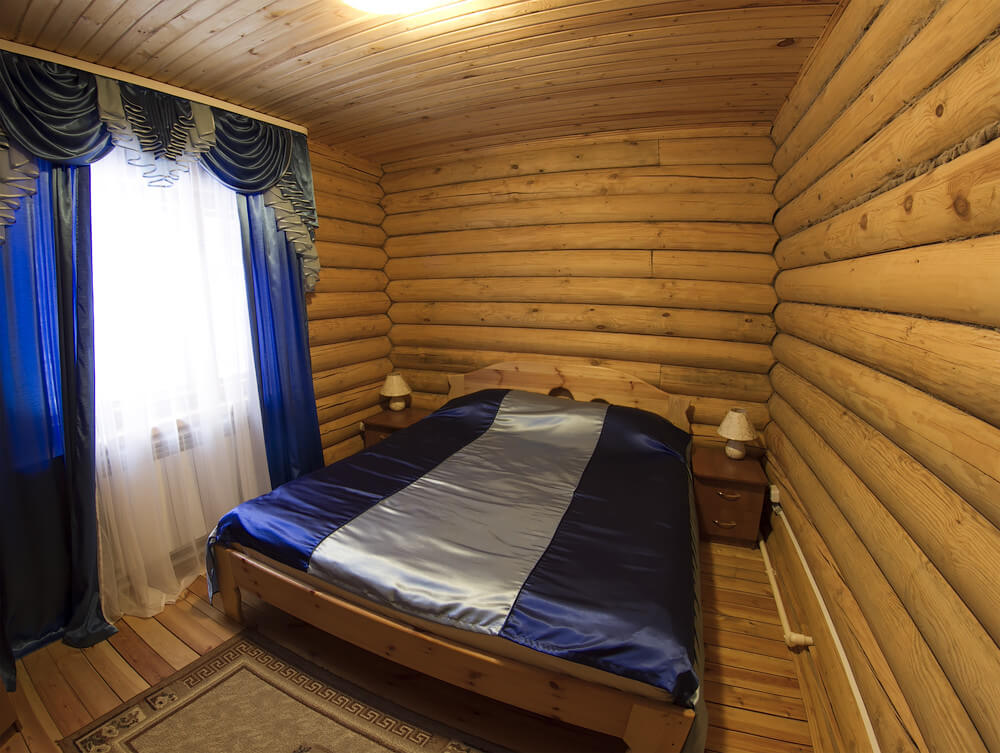 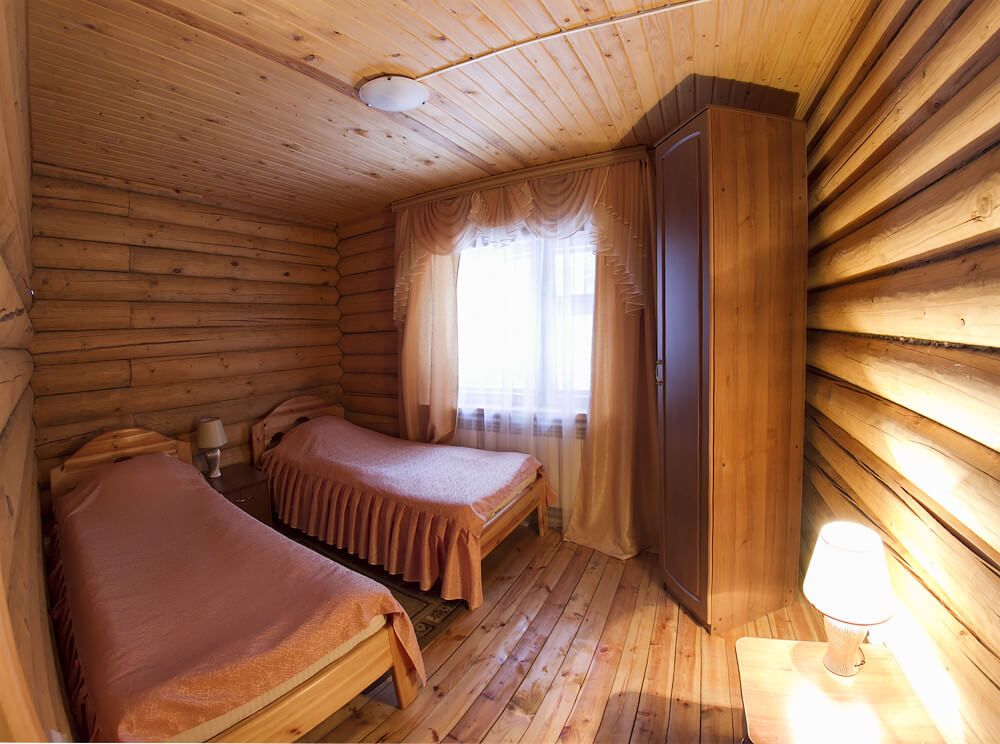 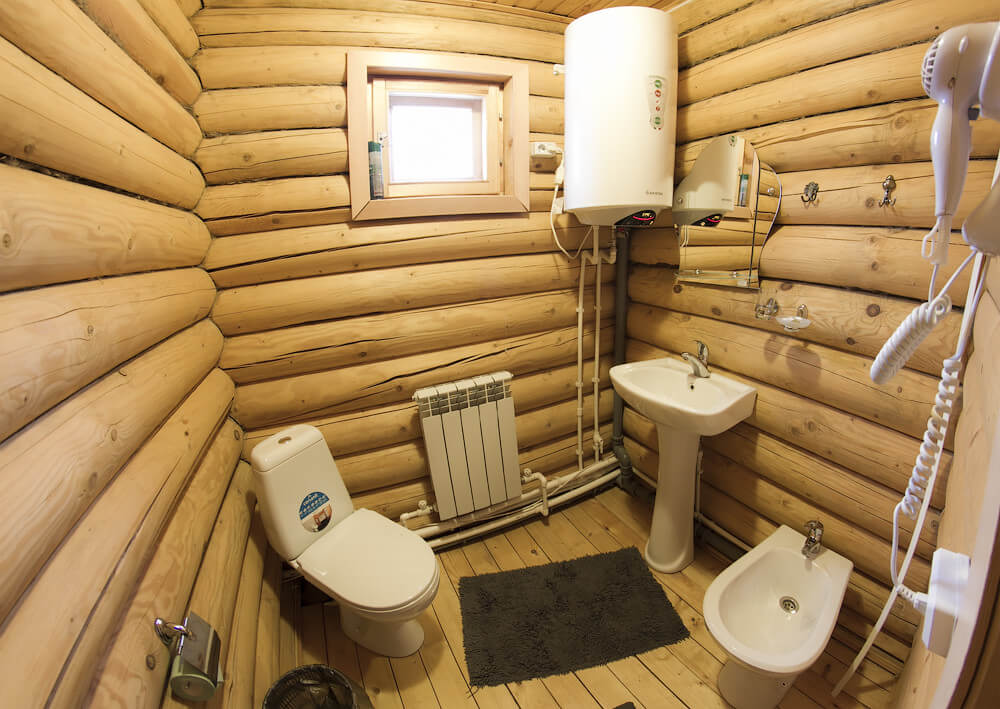 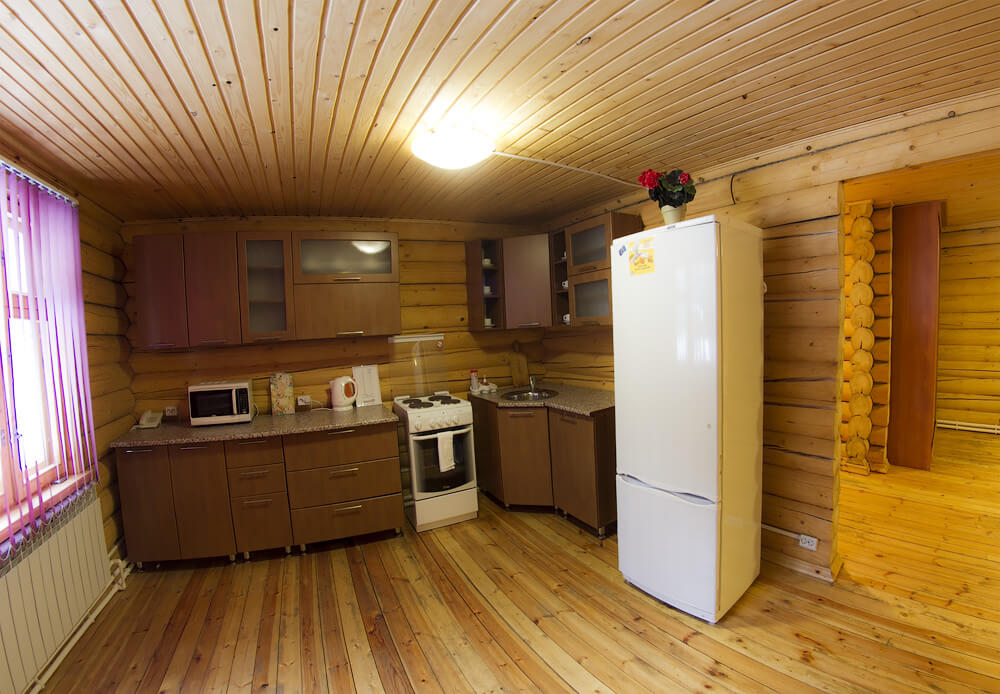 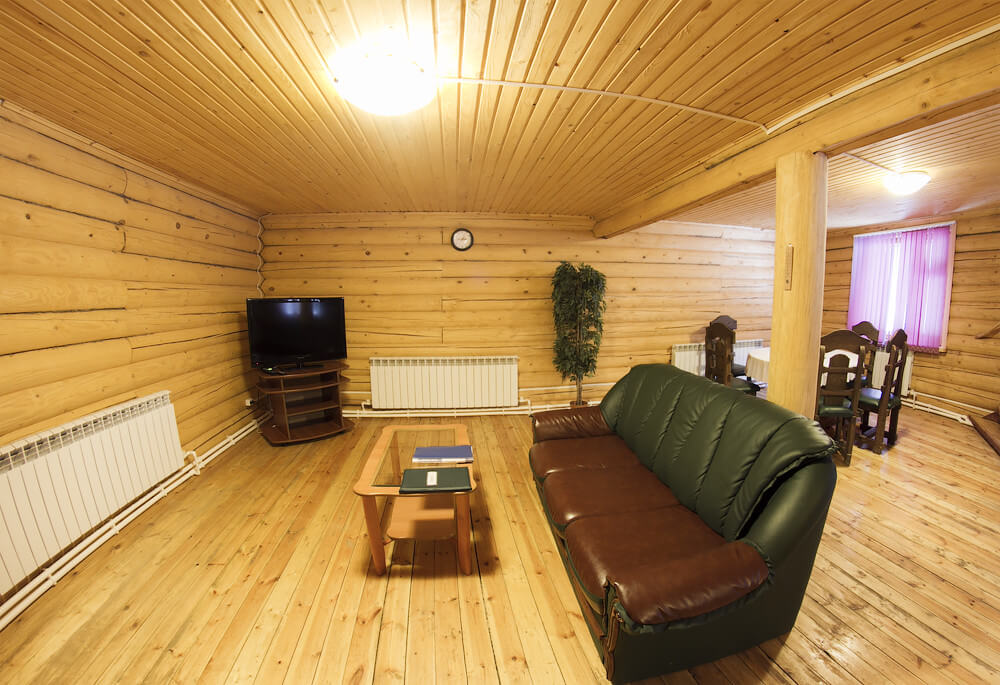 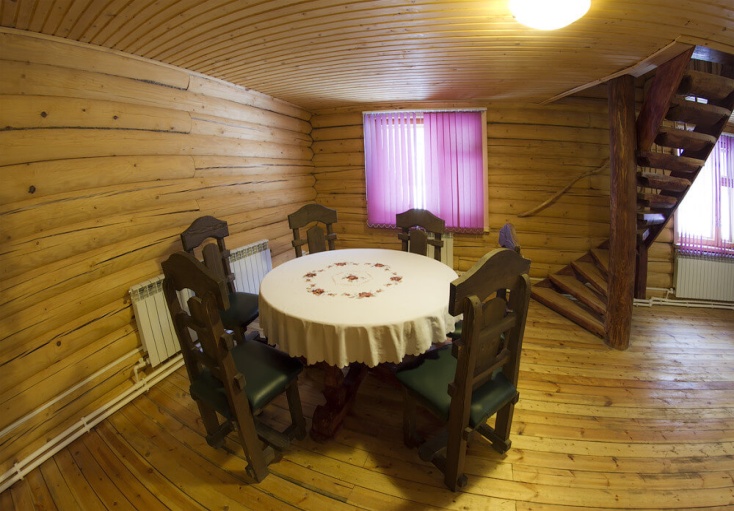 